   УКРАЇНА     ЧЕРНІГІВСЬКА МІСЬКА РАДАВИКОНАВЧИЙ КОМІТЕТ  Р І Ш Е Н Н Я14 вересня  2017 року                     м. Чернігів                                     № 413Про затвердження  Статутукомунального підприємства «Деснянське»Чернігівської міської ради у новій редакціїВідповідно до вимог статті 57 Господарського кодексу України, керуючись пунктом 1 статті 29 Закону України «Про місцеве самоврядування в Україні», рішенням Чернігівської міської ради від 8 вересня 2005 року «Про затвердження статутів підприємств, установ та організацій, які належать до комунальної власності територіальної громади міста» (17 сесія 4 скликання), у зв’язку із збільшенням розміру статутного капіталу на 824 700,00 грн. (вісімсот двадцять  чотири тисячі сімсот гривень) на підставі рішення Чернігівської міської від 24 березня 2017 року № 18/VII-10, виконавчий комітет міської ради вирішив:1. Затвердити Статут комунального підприємства «Деснянське» Чернігівської міської ради у новій редакції (далі – Статут), що додається.2. Комунальному підприємству «Деснянське» Чернігівської міської ради ( Пригара В. В.) здійснити заходи щодо реєстрації Статуту.3. Контроль за виконанням цього рішення покласти на заступника міського голови Черненка А. В.  Міський голова                                                                            В. А. АтрошенкоСекретар міської ради 						             М. П. Черненок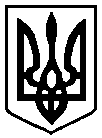 